Knete selber machen ohne AlaunZubereitunsgzeit:  20 minskomplette Zeit:  20 minsZutaten500 g Mehl175 g Salz3 EL Zitronensäure (etwa 20 g) - Pulver7 El Öl (etwa 80 ml), Sonnenblumen500 ml kochendes WasserZubereitungIch habe mit der Küchenmaschine gearbeitet. Alternativ eignet sich auch der Handmixer mit Knethaken oder ein Holzlöffel und wenn der Teig abgekühlt ist, die Hände zum Kneten.Alle trockenen Zutaten grob vermischen und dann das Öl hinzufügen. Das kochende Wasser nach und nach unterkneten, bis es aufgebraucht ist. Den Teig einige Minuten kneten (lassen), bis eine geschmeidige, weiche Knetmasse entsteht.Wenn du die Knete einfärben möchtest, teilst du sie dir in Teile auf und fügst jedem Teil dann nach und nach Farbe hinzu. Diese muss gut untergeknetet werden, damit sich alles gleichmäßig verteilt und die Knete einfärbt.Glitzer kann dann im Anschluss ebenfalls untergemischt werden,Das Herstellen der Knete dauert keine 10 Minuten, das Einfärben dann auch nochmal 10 bis 15 Minuten, je nachdem wie viele verschiedene Farben du verwenden möchtest.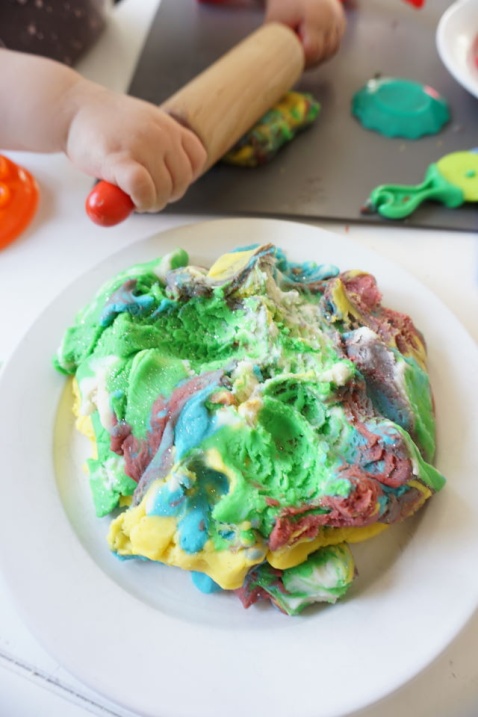 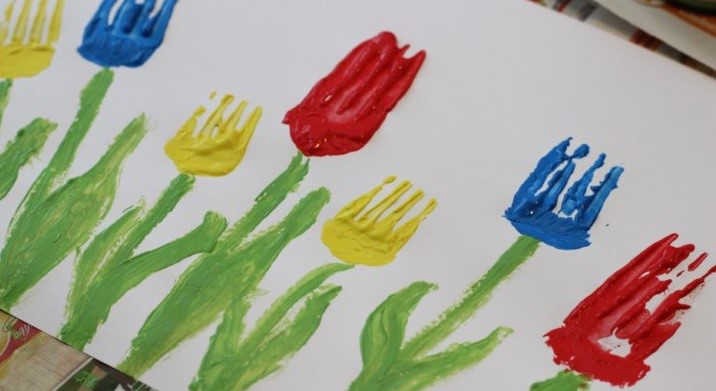 Tulpenwiese mit GabeldruckZahlenreim	Morgens früh um sechskommt die kleine Hex.Morgens früh um sieb'nschabt sie gelbe Rüb'n.Morgens früh um achtwird Kaffee gemacht.Morgens füh um neungeht sie in die Scheun'.Morgens früh um zehnholt sie Holz und Spän'.Feuert an um elf,kocht dann bis um zwölf.Fröschebein und Krebs und Fisch,hurtig Kinder, kommt zu Tisch!ZungenbrecherFischers Fritz fischt frische Fische,frische Fische fischt Fischers Fritz.Hansen Hansens Hans hackte Holz.Hätte Hansens HannchenHansen Hansens Hans Holz hacken hören,hätte Hansens HannchenHansen Hansens  Hans Holz hacken helfen.Zehn Ziegen zogen zehn Zenter Zucker zum ZooZwischen zwei Zwetschkenzweigen zwitschern zwei Schwalben.Basteln mit Klopapierrollen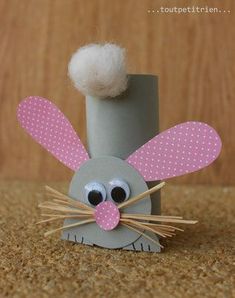 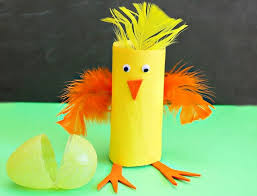 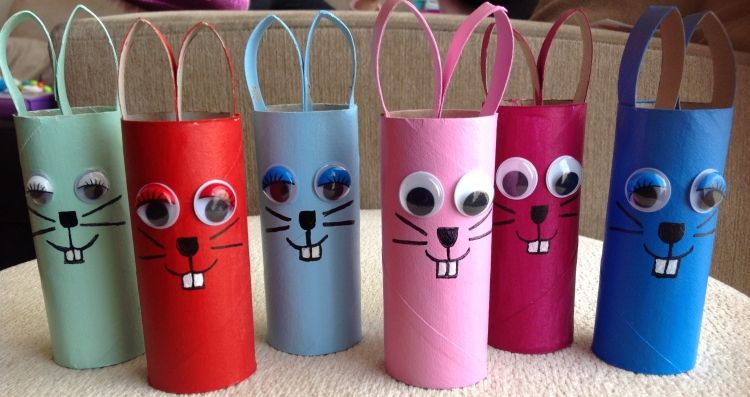 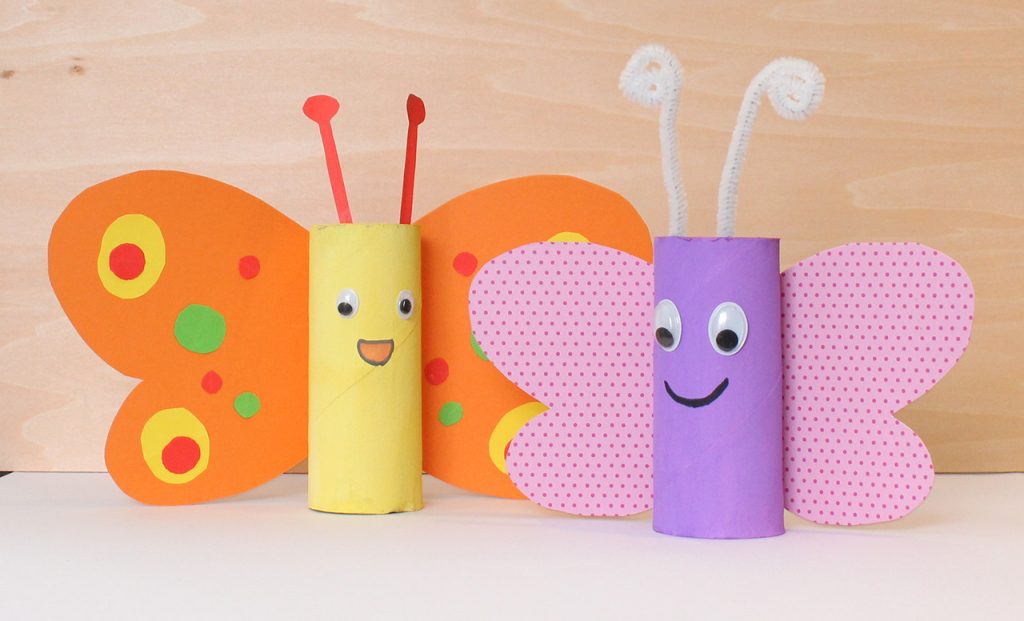 Höhle bauen für Kinder und ErwachseneMan benötigt:Decken und LackenPolsterStühleTischeev. Stofftiere, Bücher, Licherterkette (Brandgefahr beachten)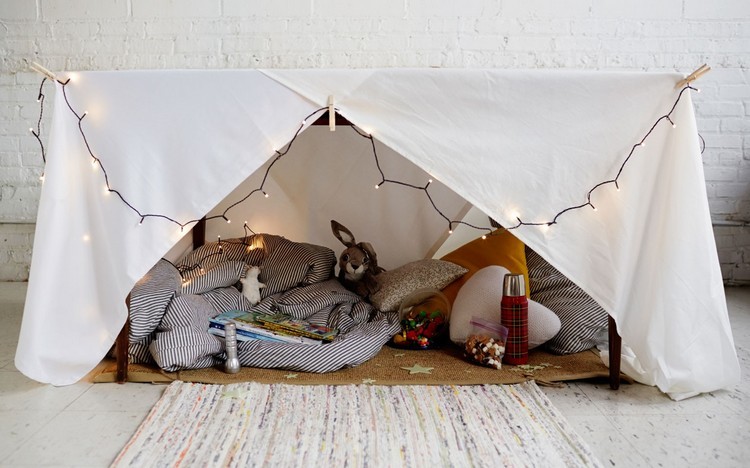 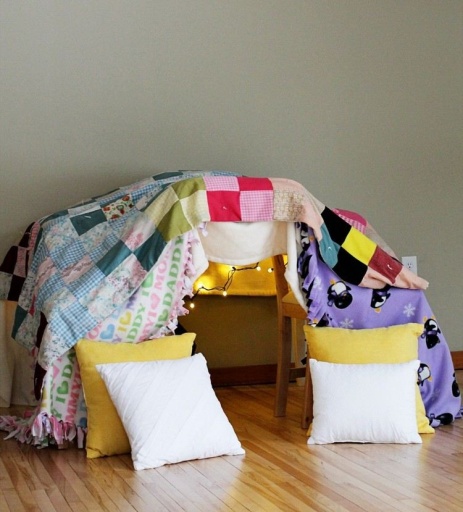 